Dočkej času jako husa klasu.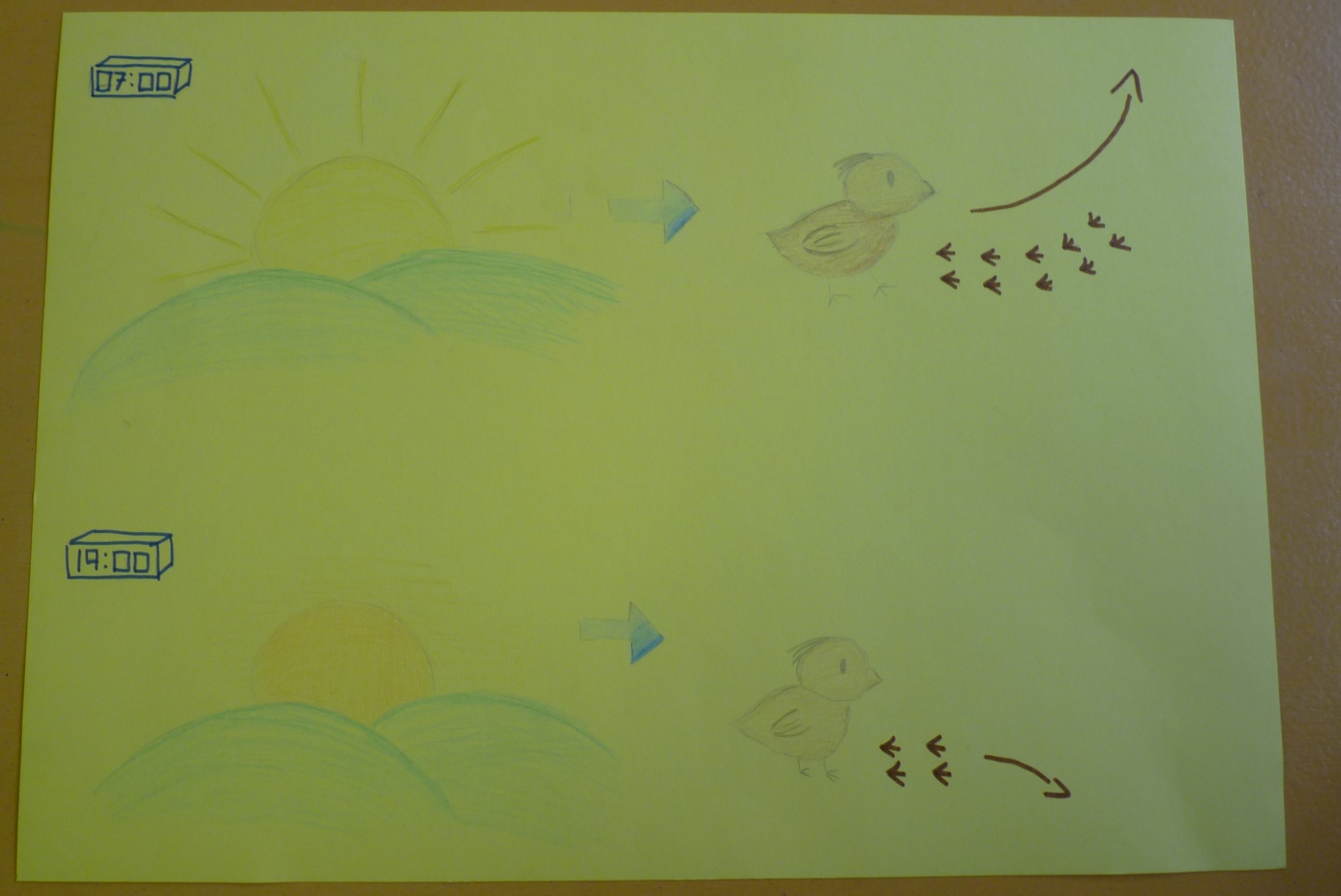 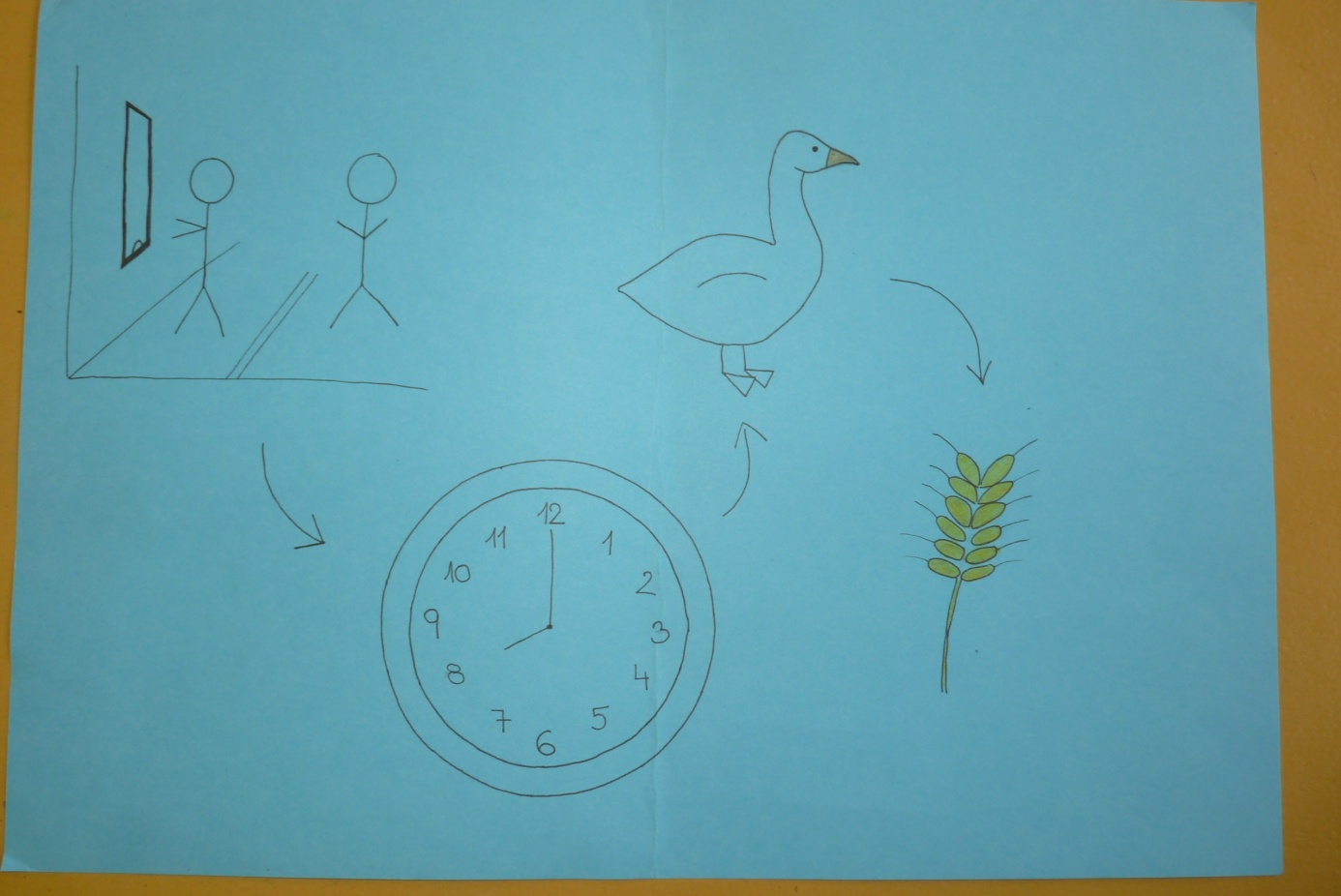 Ranní ptáče dál doskáče.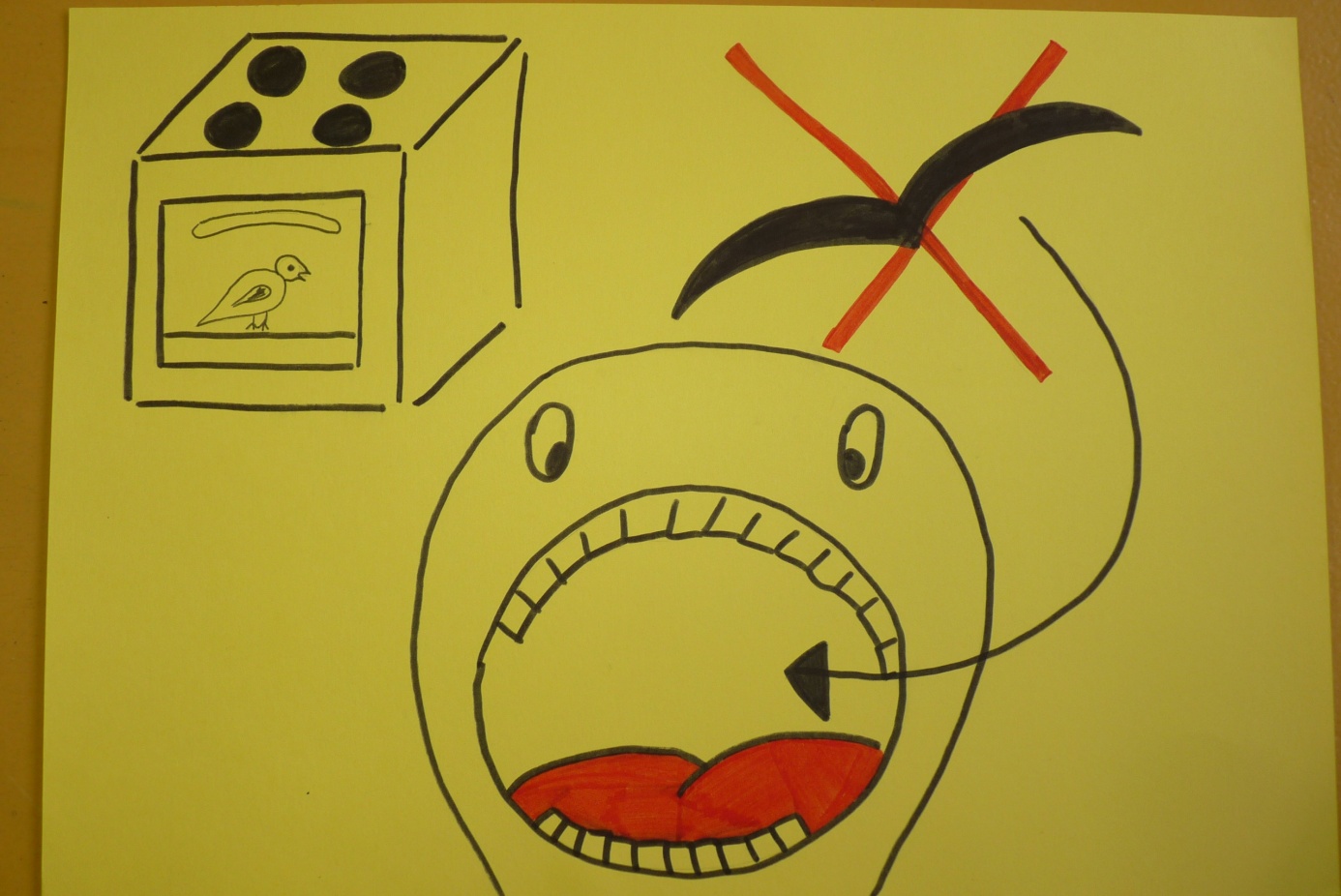 Pečení holubi nelétají do úst.